Classifica di Società Memorial Campili (Esord. A)Classifica di Società Credito Piemontese (Rag-Jun-Ass)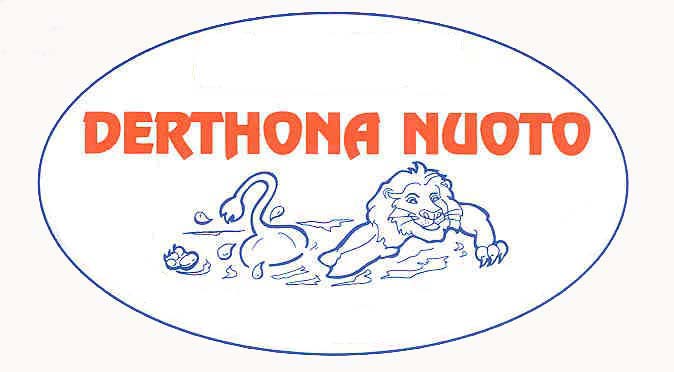 FEDERAZIONE ITALIANA NUOTO14° MEETING DI NUOTO A TORTONATROFEO “CREDITO PIEMONTESE”7° TROFEO “MEMORIAL SANTINO CAMPILI”4 - 5 GIUGNO 2011Class.SocietàPunti 1Rari Nantes Torino 222 2Derthona Nuoto 103 3Swimming Club Al. 51 4Asti Nuoto 22 5Pol. Stadium Besozzo 13 5Dinamica 13 7Junior Pentathlon 9 8Nuoto Club Vigevano 8 9Rari Nantes Carmagnola 2 10Nuoto Club Gallarate 1Class.SocietàPunti 1Team Insubrika 968 2Nuotatori Milanesi 288 3Rari Nantes Torino 272 4Dynamic Sport 207 5Asti Nuoto 162 6Centro Nuoto Torino 127 7Pinerolo Nuoto 35 8Swimming Club Al. 33 9Nuoto Club VDA 23 10RN Legnano 19 11C.N.Bollate 13 12Aquarium Novi 10 13GEAS 9 13Canottieri Aniene 9 15Nuotatori Canavesani 8 16Carabinieri 5 17Pianeta Acqua 4